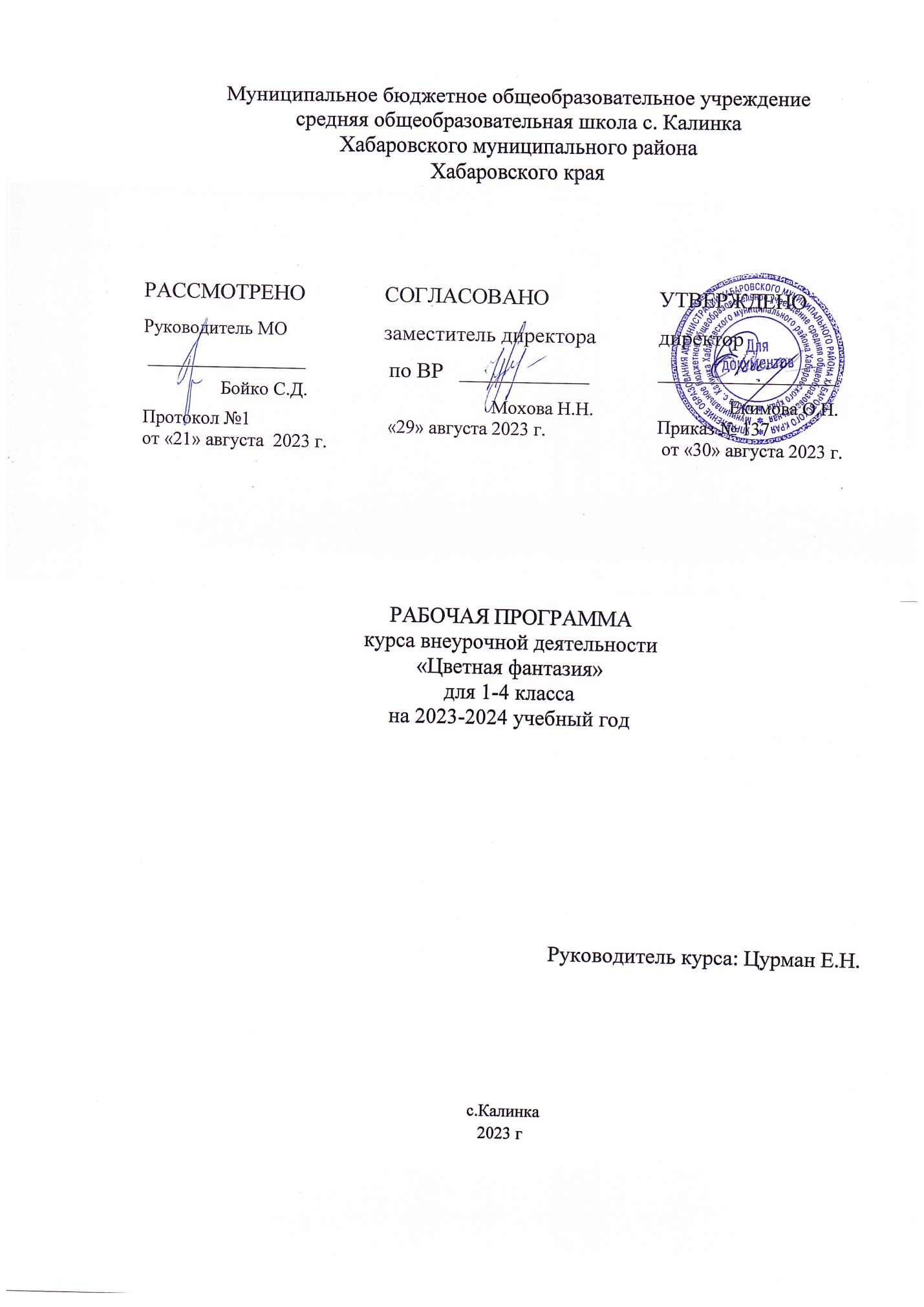 Пояснительная записка       Рабочая программа «Цветная фантазия» разработана для 1-4 класса в соответствии:Федеральным Законом от 29.12.2012 № 273-ФЗ «Об образовании в Российской Федерации»;требованиями федерального государственного образовательного стандарта основного общего образования (утвержден приказом Министерства образования и науки Российской Федерации от 31.05.2021г. №287),Стратегией развития воспитания в Российской Федерации на период до 2025 года (Распоряжение Правительства РФ от 29.052015 №996-р)Концепцией духовно-нравственного развития и воспитания гражданина России; «Примерной программы внеурочной деятельности» под редакцией В.А.Горского. (Примерные программы внеурочной деятельности. Начальное и основное общее образование [В.А. Горский, А.А. Тимофеев, Д.В. Симирнов и др.]; под ред. В.А. Горского. – М.: Просвещение, 2010. – 111 с. – (Стандарты  второго  поколения)).рабочей программы воспитания МБОУ СОШ с. Калинкас учетом:учебного плана МБОУ СОШ с. Калинка 2023-2024 учебный год;требований к оснащению образовательного процесса.с требованиями Федерального государственного образовательного стандарта начального образования второго поколения на основании Особый акцент программы сделан на использование разнообразных видов деятельности: эксперименты с красками, декоративная работа, игровые упражнения, рассчитанные на развитие у детей познавательного интереса, знакомство с произведениями изобразительного искусства, конструирование, наблюдение за различными явлениями природы и  др.Данная программа направлена на организацию коллективного творчества младших школьников. Коллективная изобразительная деятельность развивает не только творческие способности, но и формирует коммуникативные навыки детей, учит их общаться, радоваться не только результатам своего труда, но и творчеством своих товарищей. Широкая тематика коллективных работ, представленная в программе, во многом определена содержанием школьных программ по изобразительному искусству для начальной школы. Таким образом,  осуществляется преемственность обучения, воспитания и развития младшего школьного и среднего школьного периодов жизни детей.         Программа актуальна, поскольку является комплексной, вариативной, предполагает формирование ценностных эстетических ориентиров, художественно-эстетической оценки и овладение основами творческой деятельности, дает возможность каждому обучающемуся реально открывать для себя волшебный мир декоративно-прикладного искусства, проявить и реализовать свои творческие способности.Цель программы «Цветная фантазия» состоит в том, чтобы дать возможность детям проявить себя, творчески раскрыться в области изобразительного искусства.Задачи:обучающие:научить слушать,  видеть,  понимать и анализировать произведения искусства;научить правильно использовать термины, формулировать определения понятий, используемых в опыте мастеров искусства;обучить конкретным трудовым навыкам при работе с тканью, нитками, бисером, красками, природными материалами;воспитательные:привить интерес к культуре своей Родины, к истокам народного творчества;воспитать нравственные качества детей;формировать чувство самоконтроля, взаимопомощи, навыки здорового образа жизни.развивающие:развивать образное мышление, творческие способности;формировать эстетический и художественный вкус;содействовать формированию всесторонне развитой личности.Задания направлены на освоение языка художественной выразительности станкового искусства (живопись, графика, скульптура), а также языка декоративно-прикладного искусства (аппликация, декоративные композиции из скульптурного материала) и бумажной пластики. Кроме этого, предполагается творческая работа с природными материалами. Разнообразие видов деятельности и большой выбор материалов для работы позволяют и помогают каждому обучающему раскрыть свои индивидуальные способности при изготовлении поделок, что, безусловно, окажет влияние на дальнейшее обучение.Обучающиеся вовлекаются в творческую внеурочную деятельность с интересом, им интересен как сам процесс работы, так и её результат, ведь изготавливают вещи, игрушки, поделки,  украшения для интерьера, они для себя и своих близких.Данные занятия способствует воспитанию эстетической культуры и трудолюбия обучающихся, расширению кругозора, развитию способности воспринимать и чувствовать прекрасное.Программа решает различные учебные задачи: освоение детьми основных правил изображения; овладение материалами и инструментами изобразительной деятельности; развитие стремления к общению с искусством;воспитательные задачи: формирование эстетического отношения к красоте окружающего мира; развитие умения контактировать со сверстниками в творческой деятельности; формирование чувства радости от результатов индивидуальной и коллективной деятельности;творческие задачи: умение осознанно использовать образно-выразительные средства для решения творческой задачи; развитие стремления к творческой самореализации средствами художественной деятельности.По ходу занятий обучающиеся посещают музеи, выставки, мастерские художников, знакомятся со специальной литературой, раскрывающей секреты творческой работы в области искусства выдающихся художников.Общая характеристика программыВ основу программы внеурочной деятельности  художественно – эстетического направления «Цветная фантазия»  положены идеи и положения Федерального государственного образовательного стандарта начального общего образования и Концепции духовно-нравственного развития и воспитания личности гражданина России. Курс внеурочной деятельности разработан как целостная система введения в художественную культуру и включает в себя на единой основе изучение всех основных видов пространственных (пластических) искусств: изобразительных — живопись, графика, скульптура; конструктивных — архитектура, дизайн; различных видов декоративно-прикладного искусства, народного искусства  —   традиционного крестьянского и народных промыслов, а также постижение роли   художника в синтетических (экранных) искусствах — искусстве книги, театре, кино и т.д. Они изучаются в контексте взаимодействия с другими искусствами, а также в контексте конкретных связей с жизнью общества и человека.Систематизирующим методом является выделение трех основных видов художественной деятельности для визуальных пространственных искусств:—  изобразительная художественная деятельность;—  декоративная художественная деятельность;—  конструктивная художественная деятельность.Тематическая цельность и последовательность развития курса помогают обеспечить прозрачные эмоциональные контакты с искусством на каждом этапе обучения. Ребенок поднимается год за годом, урок за уроком по ступенькам познания личных связей со всем миром художественно-эмоциональной культуры.Рабочая программа «Цветная фантазия» предусматривает чередование уроков индивидуального практического творчества учащихся и уроков коллективной творческой деятельности.Коллективные формы работы могут быть разными: работа по группам; индивидуально-коллективная работ, когда каждый выполняет свою часть для общего панно или постройки. Совместная творческая деятельность учит детей договариваться, ставить и решать общие задачи, понимать друг друга, с уважением и интересом относиться к работе товарища, а общий положительный результат дает стимул для дальнейшего творчества и уверенность в своих силах. Чаще всего такая работа — это подведение итога какой-то большой темы и возможность более полного и многогранного ее раскрытия, когда усилия каждого, сложенные вместе, дают яркую и целостную картину.Периодическая организация выставок дает детям возможность заново увидеть и оценить свои работы, ощутить радость успеха. Выполненные на уроках работы учащихся могут быть использованы как подарки для родных и друзей, могут применяться в оформлении школы.Место учебного курса в плане внеурочной деятельности  Преподавание курса  рассчитано на учащихся начальной школы 1-4 класс, увлекающихся изобразительным искусством и художественно-творческой деятельностью. Продолжительность занятий строится в начальной школе из расчёта – 1 класс 33 часа (1 час в неделю), 2 – 4 класс 34 часа (1 час в неделю).Личностные, метапредметные и предметные результаты освоения программы курса «Цветная фантазия»«Живопись» (20 часов)Личностные УУД:  формирование интереса (мотивации) к изобразительному искусству; использование полученных умений в практической деятельности и повседневной жизни.Регулятивные УУД: организация  рабочего места под руководством учителя; определение  плана выполнения заданий; использовать в своей деятельности художественные материалы: карандаш, акварель, гуашь, бумагу, ластик, кисти.Познавательные УУД: развивать способность смыслового восприятия художественного текста; осуществлять анализ объектов, устанавливать аналогии.Коммуникативные УУД: адекватно использовать коммуникативные (речевые) средства для решения различных коммуникативных задач, овладевать диалогической формой коммуникации; задавать существенные вопросы, формулировать собственное мнение; договариваться и приходить к общему решению в совместной деятельностиОрганизовыватьсвою деятельность: подготавливать рабочее место, рационально размещать материалы и инструменты.Исследовать (наблюдать, сравнивать, сопоставлять) предметы (форма, размер, цвет, характер, детали). Уметь характеризовать предметы по этим признакам. Иметь представление о живописи и дополнительных цветах. Иметь представление о тёплых и холодных цветах. Осваивать приемы получения живописного пятна без использования палитры.Планировать последовательность выполнения  поставленной задачи под руководством  учителя.Оценивать результат деятельности, сравнивать с образцом, корректировать.            «Графика» (16часов)Личностные УУД:  умение использовать образный язык изобразительного искусства: цвет, линию, ритм, композицию, объем; адекватно воспринимать оценку учителя.Регулятивные УУД:  организовывать свое рабочее место под руководством учителя; осуществлять контроль в форме сличения своей работы с заданным эталоном; вносить необходимые дополнения, исправления в свою работу, если она расходится с эталоном (образцом).Познавательные УУД:  осуществлять поиск необходимой информации для выполнения учебных заданий; группировать, классифицировать предметы, объекты на основе существенных признаков, по заданным критериям.Коммуникативные УУД: вступать в  диалог (отвечать на вопросы, задавать вопросы, уточнять непонятное); сотрудничать с товарищами при выполнении заданий в паре: устанавливать и соблюдать очерёдность действий, корректно сообщать товарищу об ошибкахОрганизовыватьсвою деятельность: подготавливать рабочее место, рационально размещать материалы и инструменты.Исследовать (наблюдать, сравнивать, сопоставлять)  иллюстрации,  зачем и какими изобразительными средствами пользуются художники для решения своих задач. Использовать разные типы линий, контраст темного и светлого пятен. Планировать последовательность практических действий для реализации замысла. Оценивать результат деятельности, сравнивать с образцом, корректировать при необходимости.«Живопись» (20 часов)Личностные УУД:  формирование интереса (мотивации) к изобразительному искусству; использование полученных умений в практической деятельности и повседневной жизни.Регулятивные УУД: организация  рабочего места под руководством учителя; определение  плана выполнения заданий; использовать в своей деятельности художественные материалы: карандаш, акварель, гуашь, бумагу, ластик, кисти.Познавательные УУД: развивать способность смыслового восприятия художественного текста; осуществлять анализ объектов, устанавливать аналогии.Коммуникативные УУД: адекватно использовать коммуникативные (речевые) средства для решения различных коммуникативных задач, овладевать диалогической формой коммуникации; задавать существенные вопросы, формулировать собственное мнение; договариваться и приходить к общему решению в совместной деятельностиОрганизовыватьсвою деятельность: подготавливать рабочее место, рационально размещать материалы и инструменты.Исследовать (наблюдать, сравнивать, сопоставлять) предметы (форма, размер, цвет, характер, детали). Уметь характеризовать предметы по этим признакам. Иметь представление о живописи и дополнительных цветах. Иметь представление о тёплых и холодных цветах. Осваивать приемы получения живописного пятна без использования палитры.Планировать последовательность выполнения  поставленной задачи под руководством  учителя.Оценивать результат деятельности, сравнивать с образцом, корректировать.            «Графика» (16часов)Личностные УУД:  умение использовать образный язык изобразительного искусства: цвет, линию, ритм, композицию, объем; адекватно воспринимать оценку учителя.Регулятивные УУД:  организовывать свое рабочее место под руководством учителя; осуществлять контроль в форме сличения своей работы с заданным эталоном; вносить необходимые дополнения, исправления в свою работу, если она расходится с эталоном (образцом).Познавательные УУД:  осуществлять поиск необходимой информации для выполнения учебных заданий; группировать, классифицировать предметы, объекты на основе существенных признаков, по заданным критериям.Коммуникативные УУД: вступать в  диалог (отвечать на вопросы, задавать вопросы, уточнять непонятное); сотрудничать с товарищами при выполнении заданий в паре: устанавливать и соблюдать очерёдность действий, корректно сообщать товарищу об ошибкахОрганизовыватьсвою деятельность: подготавливать рабочее место, рационально размещать материалы и инструменты.Исследовать (наблюдать, сравнивать, сопоставлять)  иллюстрации,  зачем и какими изобразительными средствами пользуются художники для решения своих задач. Использовать разные типы линий, контраст темного и светлого пятен. Планировать последовательность практических действий для реализации замысла. Оценивать результат деятельности, сравнивать с образцом, корректировать при необходимости.«Скульптура» (8 часов)Личностные УУД: формированиеинтереса к выполнению поделок из пластилина;осмысление собственной деятельности.Регулятивные УУД:освоение приемов работы с пластилином: скатывание, раскатывание, вытягивание, прилепливание, прищипывание, сплющивание; освоение организации рабочего места для работы с пластилином; умение осуществлять действие по образцу;  действовать по плануПознавательные УУД: выделять существенную информацию при работе с пластилином, умение осуществлять анализ изделия под руководством учителя.Коммуникативные УУД:выслушивать и слышать учителя, одноклассников; развитие способности к совместному обсуждению заявленных вопросов способность формулировать вопросыОрганизовывать свою деятельность: подготавливать рабочее место, рационально размещать материалы и инструменты, соблюдать приемы безопасного и рационального труда.   Исследовать (наблюдать, сравнивать, сопоставлять)  свойства пластичных материалов. Осваивать  способы  и правила  работы с пластичными материалами,   приемы работы с пластилином (скатывание, сплющивание, вытягивание).  Подбирать  материал для выполнения изделия. Анализировать изделие.Планировать последовательность выполнения  поставленной задачи под руководством  учителя. Корректировать  и оценивать выполняемое изделие.  «Аппликация» (8 часов) «Скульптура» (8 часов)Личностные УУД: формированиеинтереса к выполнению поделок из пластилина;осмысление собственной деятельности.Регулятивные УУД:освоение приемов работы с пластилином: скатывание, раскатывание, вытягивание, прилепливание, прищипывание, сплющивание; освоение организации рабочего места для работы с пластилином; умение осуществлять действие по образцу;  действовать по плануПознавательные УУД: выделять существенную информацию при работе с пластилином, умение осуществлять анализ изделия под руководством учителя.Коммуникативные УУД:выслушивать и слышать учителя, одноклассников; развитие способности к совместному обсуждению заявленных вопросов способность формулировать вопросыОрганизовывать свою деятельность: подготавливать рабочее место, рационально размещать материалы и инструменты, соблюдать приемы безопасного и рационального труда.   Исследовать (наблюдать, сравнивать, сопоставлять)  свойства пластичных материалов. Осваивать  способы  и правила  работы с пластичными материалами,   приемы работы с пластилином (скатывание, сплющивание, вытягивание).  Подбирать  материал для выполнения изделия. Анализировать изделие.Планировать последовательность выполнения  поставленной задачи под руководством  учителя. Корректировать  и оценивать выполняемое изделие.  «Аппликация» (8 часов) Личностные УУД:  учебно-познавательный интерес к новому учебному материалу способам решения новой задачи.Регулятивные УУД:организация рабочего места для работы с бумагой, клеем, ножницами; навык работы с ножницами; соблюдение правил безопасной работы;освоение видов аппликации: обрывная, вырезанная, симметричная; организовывать свою деятельность: постановка цели, составление плана, выполнение учебной задачи  по образцу; проведение самооценки.Познавательные УУД: устанавливать аналогии; владеть рядом общих приемов решения задач.Коммуникативные УУД:уметь взаимодействовать с учителем и коллективом: слушать собеседника, излагать свое мнение, уметь договариваться; осуществлять взаимопомощь и взаимоконтрольОрганизовывать свою деятельность: подготавливать рабочее место, рационально размещать материалы и инструменты, соблюдать приемы безопасного и рационального труда.   Исследовать. Исследовать, наблюдать, сравнивать, сопоставлять  свойства бумаги   (состав, цвет, прочность);  определять виды бумаги  по цвету и толщине.   Осваивать приемы работы с бумагой (отрезать, надрезать, складывать, проглаживать, надрывать, обрывать, вырезать), правила работы с ножницами, разметки деталей по шаблону, правила соединения деталей  изделия при помощи клея,  Планировать последовательность практических действий для реализации замысла, поставленной задачи. Отбирать наиболее эффективные способы решения конструкторско-технологических и декоративно-художественных задач в зависимости от конкретных условий.Оценивать результат деятельности, корректировать при необходимости его конструкцию.«Бумажная пластика» (6 часов)Личностные УУД:формирование интереса к выполнению поделок из бумаги; формирование позитивного отношения к труду, способность к пониманию причин успеха, в том числе способность  к самоанализу и самоконтролю. Регулятивные УУД:формирование умения организовывать рабочее место и соблюдать правила безопасного использования инструментов и материалов для качественного выполнения изделия;принимать и сохранять учебную задачу; учитывать выделенные учителем ориентиры действия в новом учебном материале; составлять композицию по образцу;  планировать практическую деятельность по плану.Познавательные УУД: исследовать свойства бумаги; понимать условные знаки; проводить сравнение по заданным критериям.Коммуникативные УУД: навык работы в группе; контроль своих действий при коллективной работе; развитие способности к совместному обсуждению заявленных вопросов; умение точно выражать свои мыслиОрганизовывать свою деятельность: подготавливать рабочее место, рационально размещать материалы и инструменты, соблюдать приемы безопасного и рационального труда.   Исследовать, наблюдать, сравнивать, сопоставлять  свойства бумаги   (состав, цвет, прочность);  определять виды бумаги  по цвету и толщине.   Осваивать приемы работы с бумагой (отрезать, надрезать, складывать, проглаживать,)  правила работы с ножницами, разметки деталей по шаблону, правила соединения деталей  изделия при помощи клея.   Осваивать технику работы с бумагой — «оригами»Планировать последовательность практических действий для реализации замысла, поставленной задачи. Выполнять работу под руководством учителя. Оценивать результат деятельности, корректировать при необходимости его конструкцию.«Работа с природными материалами» (6 часов)Личностные УУД:понимание значения бережного отношения к природе, формирование интереса к выполнению поделок из засушенных листьев и дальнейшее их использование.Регулятивные УУД:освоение организации рабочего места для работы с природными материалами; умение осуществлять действие по образцу;  освоить некоторые приемы работы с природным материалом: создание аппликационной композиции из засушенных листьев, используя клеевой способ соединения деталей.Познавательные УУД:проводить анализ изделия по заданным критериям.Коммуникативные УУД: умение вступать в диалог, взаимодействовать с учителем, умение прислушиваться к мнению других, оценивать и принимать чужое мнение.    Организовывать свою деятельность: подготавливать рабочее место, рационально размещать материалы и инструменты, соблюдать приемы безопасного и рационального труда.   Осваивать правила  сбора и хранения природных материалов. Исследовать. Сравнивать свойства различных    природных материалов листьев, шишек, веточек, кленовых крылаток, желудей, каштанов. Соотносить форму и цвет природных материалов с реальными объектами. Осмысливать значение бережного отношения к природе.  Планировать последовательность практических действий. Отбирать необходимые  материалы для выполнения изделия. Выполнять практическую работу  из природных материалов: создавать  аппликацию из сухих листьев по заданному образцу, заменять  листья  похожими по форме и размеру на образец. Выполнять работу с опорой образец. Оценивать результат деятельности, корректировать при необходимости его конструкцию и технологию изготовления.«Организация и обсуждение детских работ» (2часа)Личностные УУД: положительное отношение к школе, принятие всех видов школьной действительности, способность к пониманию причин успеха, в том числе способность  к самоанализу и самоконтролю. Регулятивные УУД: оценивание пройденного материала, выделение и осознание учащимися того, что уже усвоено и что еще подлежит усвоению, осознание качества и уровня усвоения.Познавательные УУД: проводить сравнение, сериацию и классификацию по заданным критериям.Коммуникативные УУД: обсуждение творческих работ; высказывания собственного мнения и умение прислушиваться к мнению других Исследовать, сравнивать  выполненные работы с данными образцами. Анализировать способы выполнения.Оценивать полученный результат деятельности. Анализировать свою деятельность. Слушать собеседника, излагать свое мнение, осуществлять совместную практическую деятельность.4. Содержание программы курса внеурочной деятельностиТема: «Живопись»Начальные представления об основах живописи, развитие умения получать цветовое пятно, изучение основных, тёплых и холодных цветов. Контраст тёплых и холодных цветов, эмоциональное изменение цвета в зависимости от характера его насыщения белой или чёрной краской.Практическая работа: освоение приёмов получения живописного пятна. Работа идёт «от пятна», без использования палитры. Изображение пейзажей, сказочных животных и птиц, растений, трав.Тема: «Графика»Знакомство с выразительными средствами этого вида станкового искусства. Выразительность линии, которую можно получить путём разного нажима на графический материал. Первичные представления о контрасте тёмного и светлого пятен, о вариантах создания тонового пятна в графике; ознакомление с вариантами работы цветными карандашами и фломастерами.Практическая работа: изображение трав, деревьев, веток, объектов природы и быта, насекомых, тканей.Тема: «Скульптура»Знакомство с выразительными возможностями мягкого материала для лепки – пластилином. Получение сведений о скульптуре как трёхмерном изображении, которое располагается в пространстве и которое можно обойти со всех сторон.Практическая работа: лепка отдельных фруктов, овощей, птиц, сладостей.Тема: «Аппликация»Знакомство с разными техниками аппликации, а также с различными материалами, используемыми в данном виде прикладного искусства. В технике «вырезанная аппликация» дети осваивают приём работы с ножницами разной величины, учатся получать плавную линию. Работа с необычными материалами, например с фантиками, из которых составляются сначала простые композиции типа орнаментов и узоров, а затем более сложные тематические композиции.Практическая работа :изучение выразительности готовых цветовых эталонов, создание простых композиций.Тема: «Бумажная пластика»Трансформация плоского листа бумаги, освоение его возможностей: скручивание, сгибание, складывание гармошкой, надрезание, склеивание частей, а также сминание бумаги с последующим нахождением в ней нового художественного образа. Практическая работа: изображение уголка парка, отдельных предметов пышных форм, детских горок, качелей, фонариков и так далее.Тема: «Работа с природными материалами»В качестве природных материалов используются выразительные корни, шишки, семена, камни, мох, кусочки дёрна. Работа заключается в создании плоских пейзажей, в которых природные материалы выполняют функции реальных природных объектов. Практическая работа: изображение уголков природы – листья, цветы, деревья.Тема: «Организации и обсуждение выставки детских работ»	Школьники вспоминают темы, изученные в течение года, находят свои работы. При обсуждении творческих результатов обучения учащиеся определяют наиболее удачные произведения и пытаются объяснить, чем они им нравятся. При умелом руководстве процессом обсуждения дети вспоминают основные темы и содержание учебных задач.5.Тематическое планирование 	1-2 класс	3- 4 класс6. Материально-техническое обеспечение образовательного процесса1.Библиотечный фонд (книгопечатная продукция)Кузин В.С.Изобразительное искусство. 1-2 части. Волгоград: И/д. Корифей.-2006;Комплект уроков по ИЗО по программам  Неменского Б.М., ШпикаловойТ.Я.Диск.www.IZOCD.ruШпикаловаТ.Я..Изобразительное искусство. Поурочное планирование 1 класс: М.: Просвещение.-2000 год;ШпикаловаТ.Я..Изобразительное искусство. Учебник: М.:Просвещение.-2009год;ШпикаловаТ.Я.Изобразительное искусство. Тетрадь: М.: Просвещение.-2011 год;6.Изобразительное искусство. 1–4 классы : программа для общеобразовательных учреждений / В. С. Кузин, С. П. Ломов, Е. В. Шорохов, С.    Е. Игнатьев, П. Ю. Коваленко. – М. : Дрофа, 20102. Технические средства обученияКомпьютерЭкранно-звуковые пособияИнтерактивная доска7. Планируемые результатыУченик научиться:осознавать значимые темы искусства и отражать их в собственной художественно-творческой деятельности;выбирать художественные материалы, средства художественной выразительности для создания образов природы, человека, явлений и передачи своего отношения к ним; решать художественные задачи (передавать характер и намерения объекта — природы, человека, сказочного героя, предмета, явления и т.д. — в живописи, графике и скульптуре, выражая своё отношение к качествам данного объекта) с опорой на правила перспективы, цветоведения, усвоенные способы действия;применять приёмы рациональной безопасной работы ручными инструментами: чертёжными (линейка, угольник, циркуль), режущими (ножницы) изготавливать несложные конструкции изделий по рисунку, простейшему чертежу или эскизу, образцу и доступным заданным условиям.различать основные виды художественной деятельности (рисунок, живопись, скульптура, декоративно-прикладное искусство) и участвовать в художественно-творческой деятельности, используя различные художественные материалы и приёмы работы с ними для передачи собственного замысла;различать основные и составные, тёплые и холодные цвета; изменять их эмоциональную напряжённость с помощью смешивания с белой и чёрной красками; использовать их для передачи художественного замысла в собственной учебно-творческой деятельности;создавать простые композиции на заданную тему;Получит возможность научиться:отбирать и выполнять в зависимости от свойств освоенных материалов оптимальные и доступные технологические приёмы их ручной обработки (при разметке деталей, их выделении из заготовки, формообразовании, сборке и отделке изделия);различать и передавать в художественно-творческой деятельности характер, эмоциональные состояния и своё отношение к ним средствами художественного образного языка;использовать выразительные средства изобразительного искусства: композицию, форму, ритм, линию, цвет, объём, фактуру.анализировать устройство изделия: выделять детали, их форму, определять взаимное расположение, виды соединения деталей;на основе полученных представлений о многообразии материалов, их видах, свойствах, происхождении, практическом применении в жизни осознанно подбирать доступные в обработке материалы для изделий по декоративно-художественным и конструктивным свойствам в соответствии с поставленной задачей;планировать и выполнять практическое задание (практическую работу) с опорой на инструкционную карту, образец; при необходимости вносить коррективы в выполняемые действия.